GebruiksaanwijzingBoxy is heel eenvoudig te gebruiken voor zowel de consument, als de pakketbezorger.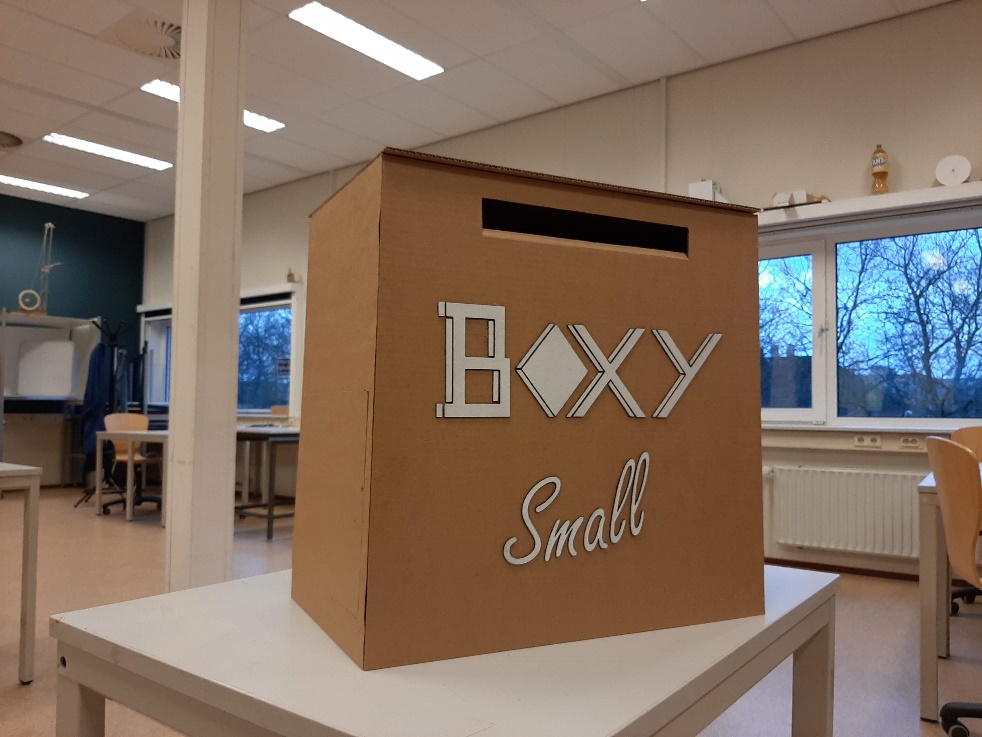 Pakket bezorgenStap 1: U opent de klep aan de bovenkant.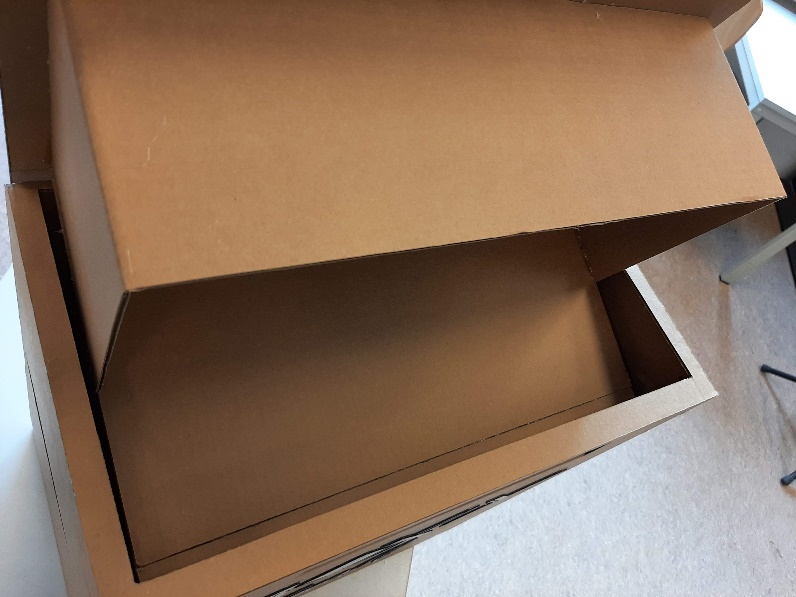 Er verschijnt nu een vak.Stap 2: Zet het pakketje in het systeem.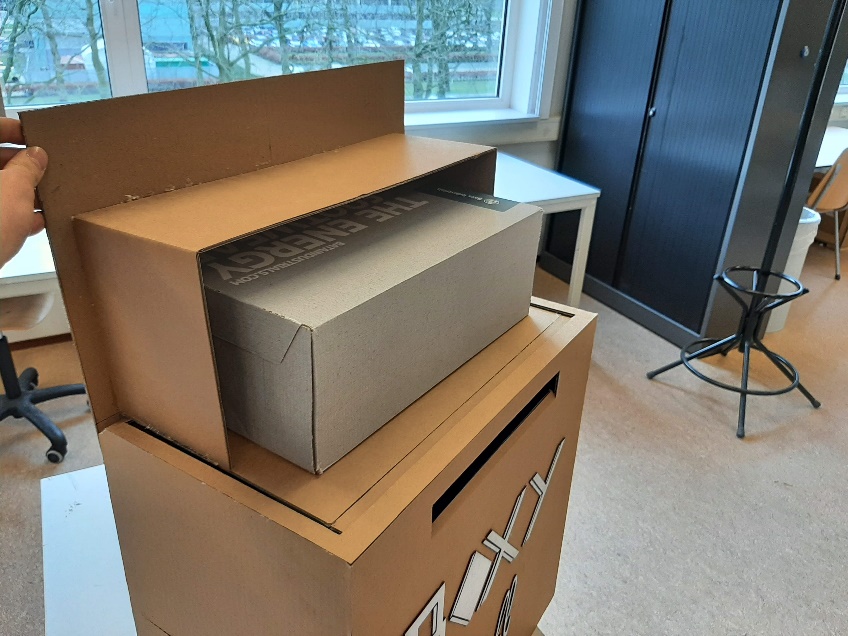 Stap 3: Doe de klep weer dicht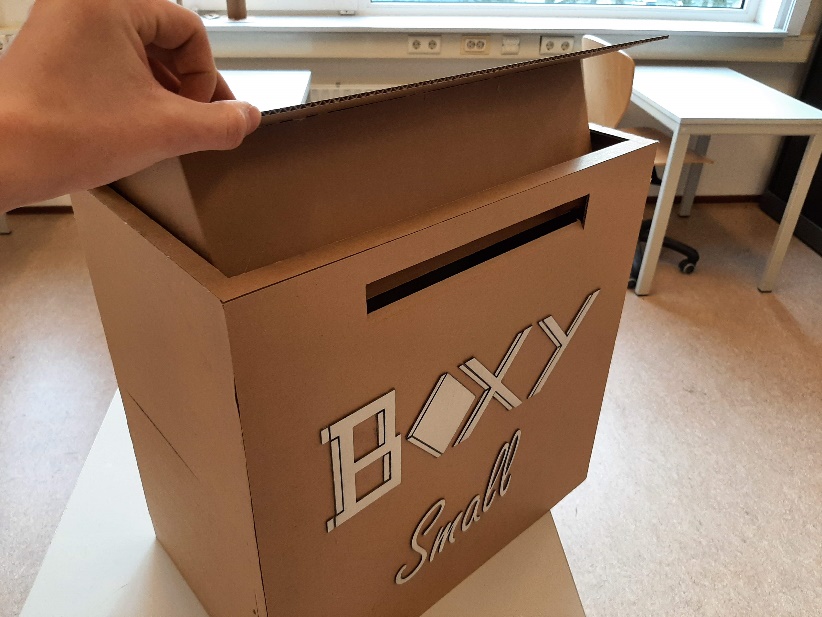 Brief bezorgenStap 1: Doe de brief in het voorbestemde brievenbus vak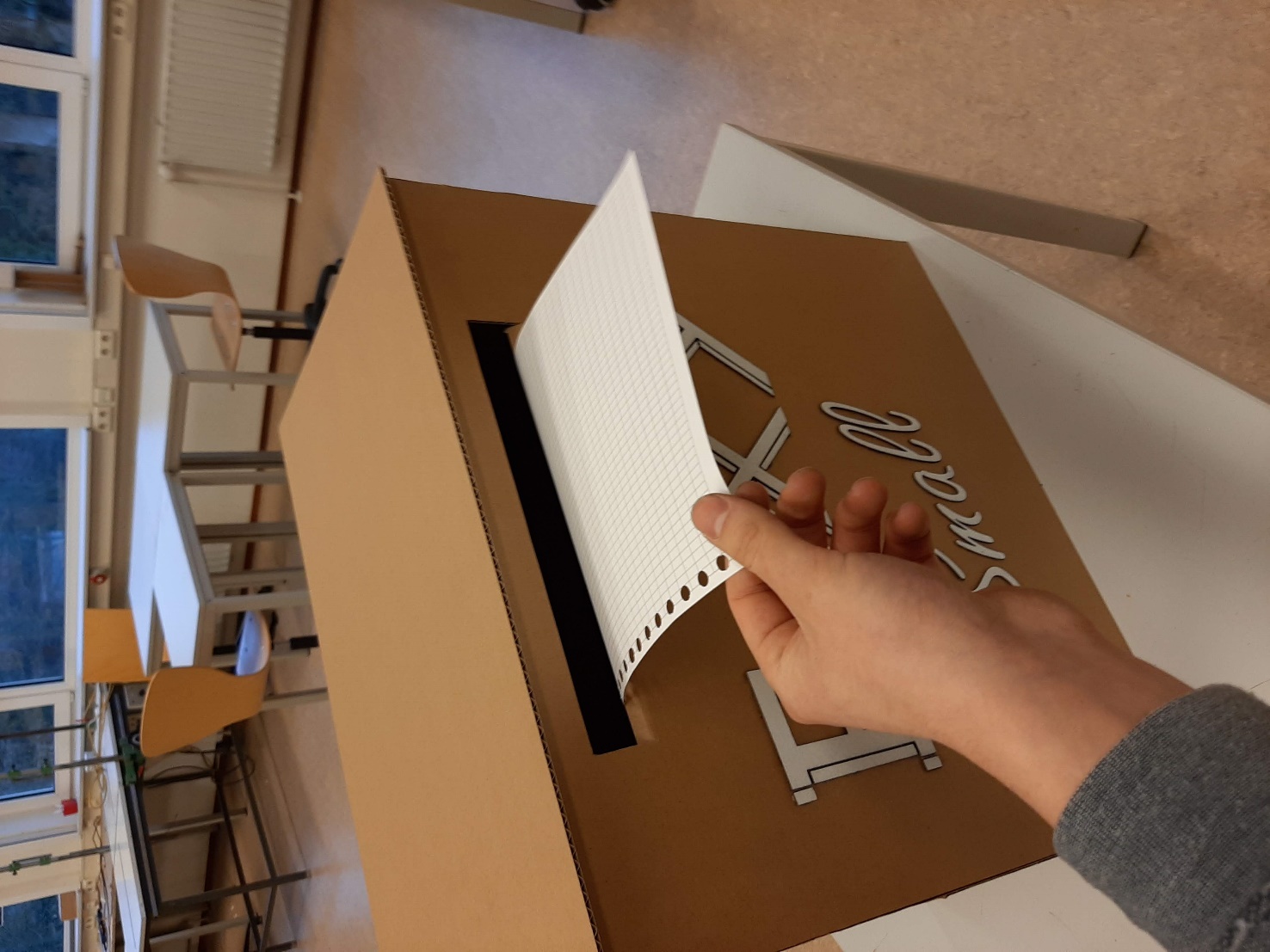 Open maken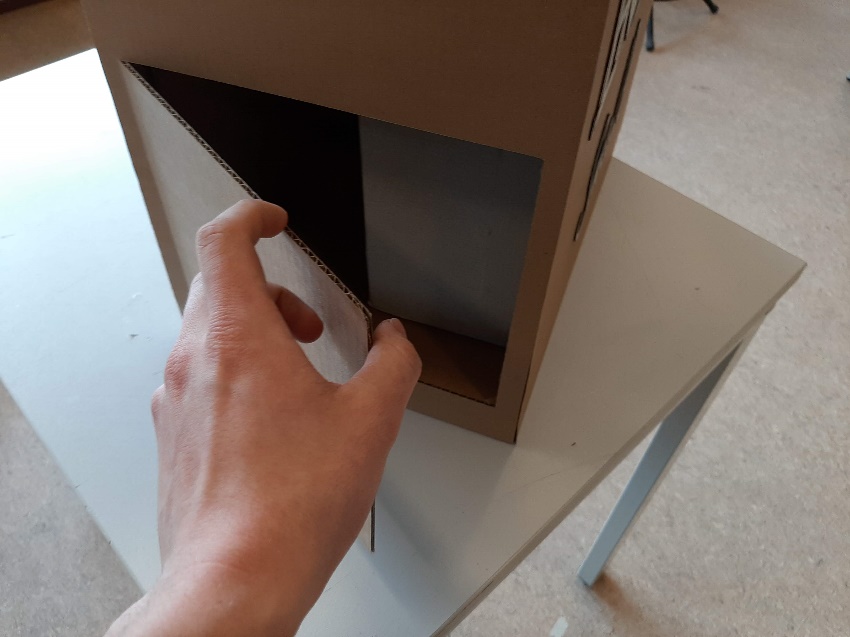 Stap 1: Maak het deurtje aan de linker zijkant open.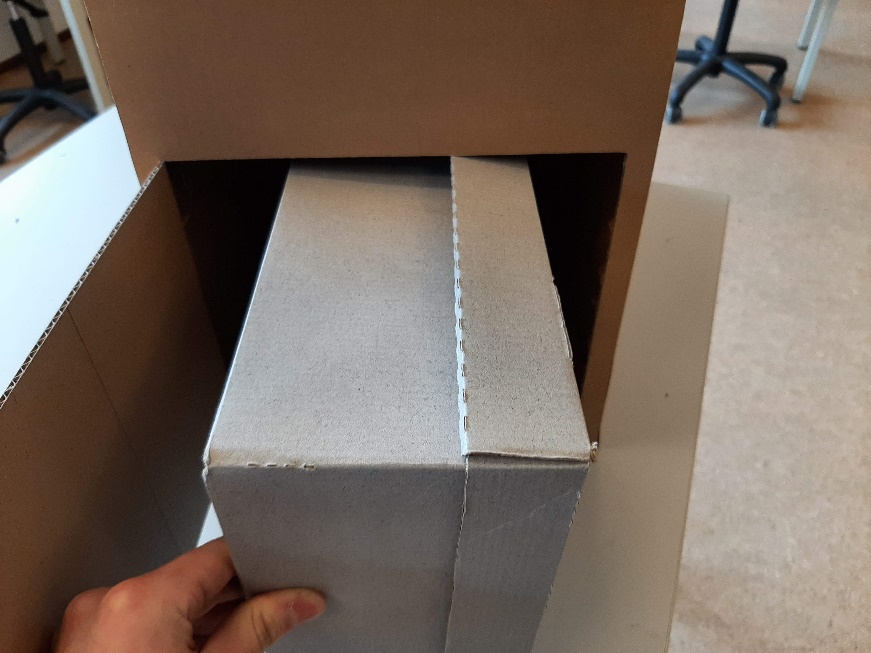 Stap 2: Haal het pakketje en/of brief eruit.Stap 3: Doe het deurtje dicht, en doe het op slot.	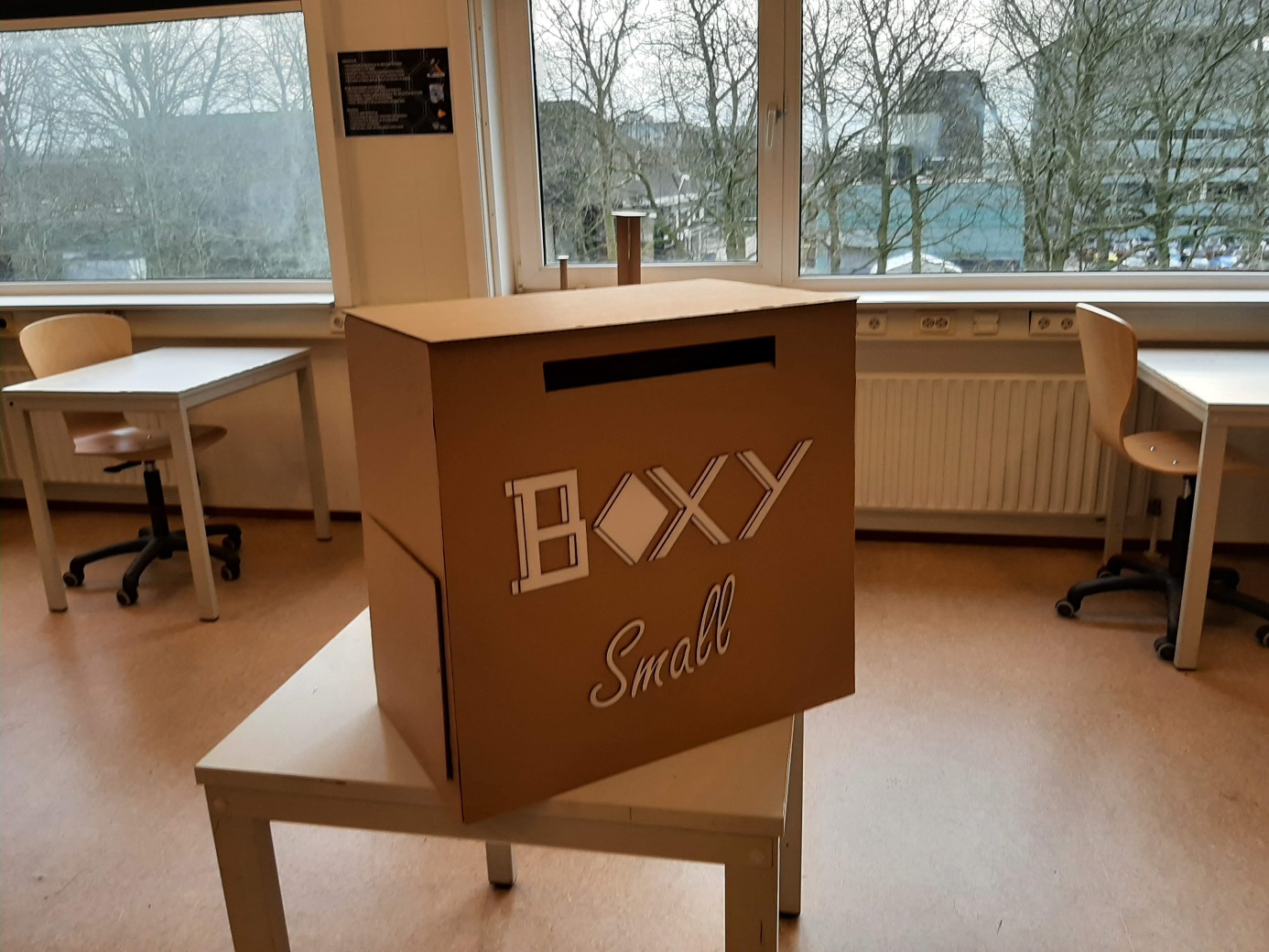 